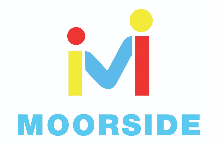 Year 4 Angles Reasoning and Problem Solving!Anna says, “I know this angle is obtuse,”Ben says, “I know this angle is bigger than a right angle,”Henry says, “I think this angle measures 75º”Who is right?Explain your reasoning!From the list, find the sum of the largest obtuse angle and the smallest acute angle.34º, 124º, 76º, 93º, 176º	A	BFred says that angle B is smaller than angle A. Do you agree? Explain your thinking!